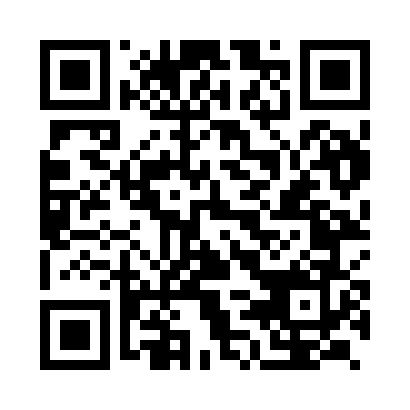 Prayer times for Karakambadi, IndiaWed 1 May 2024 - Fri 31 May 2024High Latitude Method: One Seventh RulePrayer Calculation Method: University of Islamic SciencesAsar Calculation Method: HanafiPrayer times provided by https://www.salahtimes.comDateDayFajrSunriseDhuhrAsrMaghribIsha1Wed4:365:5012:094:336:287:422Thu4:355:5012:094:346:287:433Fri4:355:5012:094:346:287:434Sat4:345:4912:094:346:287:435Sun4:345:4912:094:356:297:446Mon4:335:4812:094:356:297:447Tue4:335:4812:094:356:297:458Wed4:325:4812:084:356:297:459Thu4:325:4712:084:366:307:4510Fri4:315:4712:084:366:307:4611Sat4:315:4712:084:366:307:4612Sun4:305:4612:084:376:307:4713Mon4:305:4612:084:376:317:4714Tue4:295:4612:084:376:317:4715Wed4:295:4612:084:386:317:4816Thu4:295:4512:084:386:327:4817Fri4:285:4512:084:386:327:4918Sat4:285:4512:084:396:327:4919Sun4:285:4512:084:396:327:4920Mon4:275:4412:094:396:337:5021Tue4:275:4412:094:406:337:5022Wed4:275:4412:094:406:337:5123Thu4:265:4412:094:406:347:5124Fri4:265:4412:094:416:347:5225Sat4:265:4412:094:416:347:5226Sun4:265:4412:094:416:357:5227Mon4:265:4412:094:416:357:5328Tue4:255:4412:094:426:357:5329Wed4:255:4312:094:426:357:5430Thu4:255:4312:104:426:367:5431Fri4:255:4312:104:436:367:55